Centralny Cmentarz Komunalny 192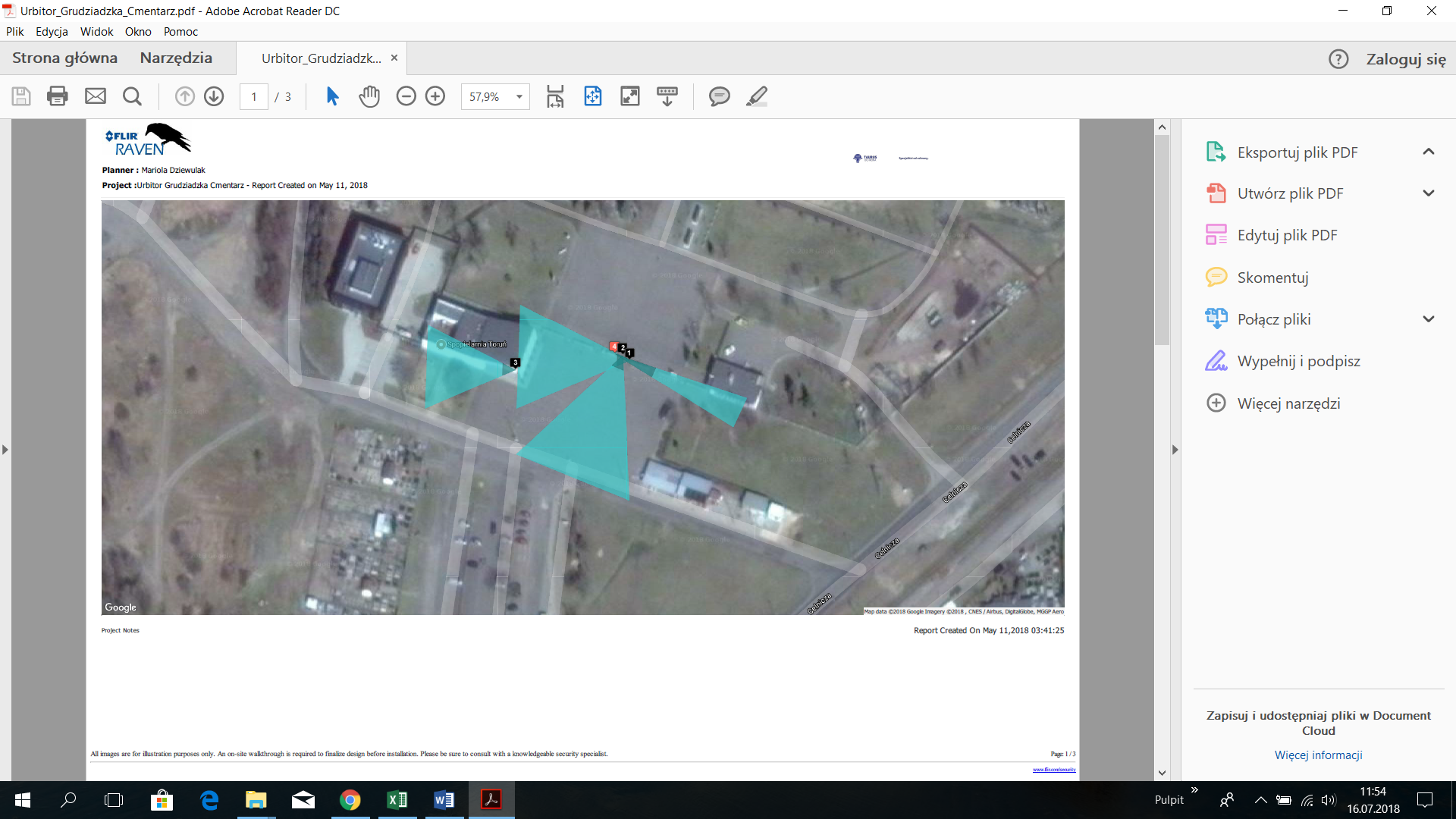 